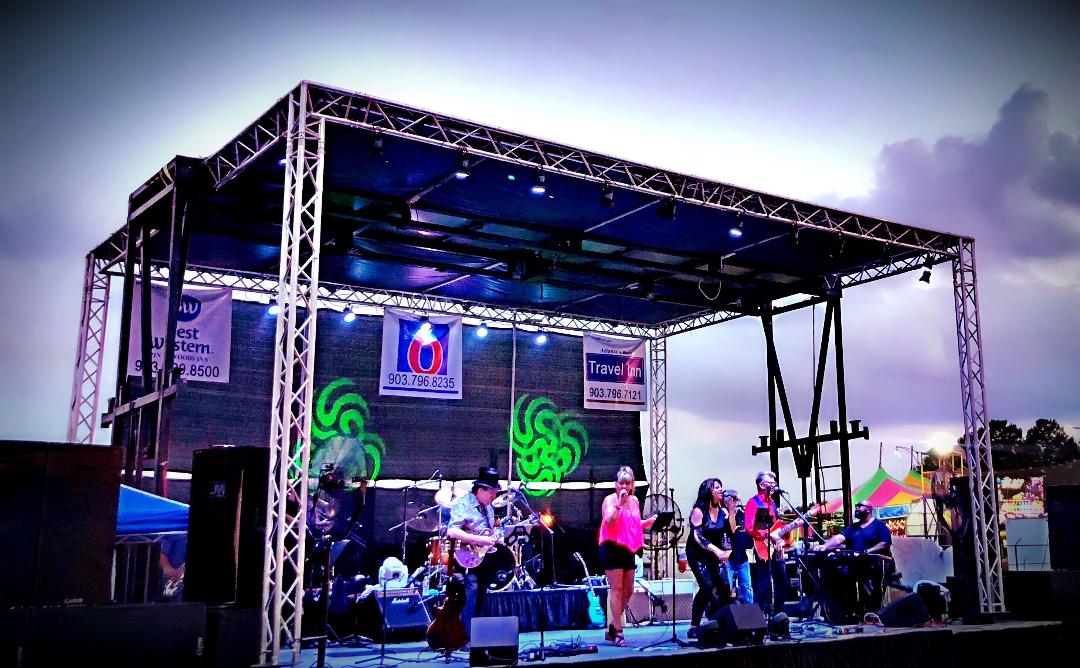  at your venue Time Warpthe band      The Time Warp mission statement           Our mission is simple. Through dedication, hard work and      perseverance, we bring a quality, family friendly live music experience to you.  Your satisfaction is the key element in Time Warp’s approach to each show. We offer services from the small intimate gathering to medium and full festival event stage.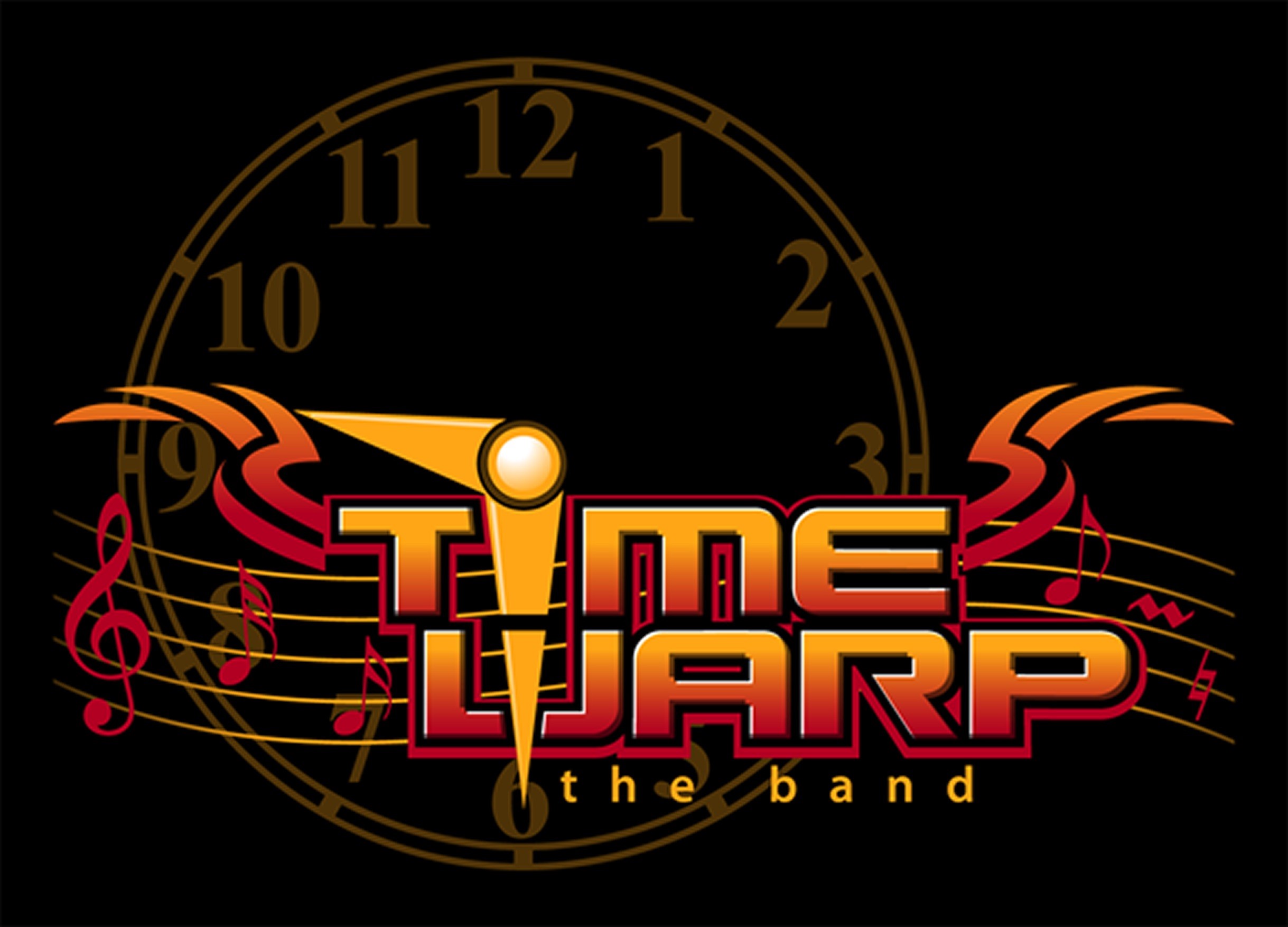 We listenTo you!Covering many styles of music60’s 70’s 80’sOn thru to current hits!We give you optionsWe can accommodatemost budgetsProfessional appearance & musicianship     time warp817-797-6695Timewarptheband.com9am-9pm